Č. VO:	VO-01/2022Č. spisu:	ZS-0006/2022Výzva na predkladanie ponúk(zadávanie zákazky podľa § 117 zákona č. 343/2015 Z. z. o verejnom obstarávaní a o zmene a doplnení niektorých zákonov v znení neskorších predpisov)Identifikácia verejného obstarávateľaNázov: 	Základná školaAdresa: 	Krosnianska 4, 040 22 KošiceIČO: 	35546875Zastúpený:	Ing. Danka Daneshjoová, riaditeľka školyTelefón:	055/6715719E-mail:	riaditel@zskroke.sk Web: 	www.zskroke.edupage.orgKontaktná osoba pre verejné obstarávanie:	Mária Nováková, hospodárka školy
		hospodarka@zskroke.sk
		055/6715719E-mail pre zaslanie ponúk: hospodarka@zskroke.sk
Ponuky označiť heslom (predmet): VO-01/2022 – ponuka – NEOTVÁRAŤNázov a predmet zákazky: Šatňové skrineHlavný slovník CPV39000000-2 - Nábytok (vrátane kancelárskeho nábytku), zariadenie interiéru, domáce spotrebiče (s výnimkou osvetlenia) a čistiace prostriedkyMnožstvo, rozsah a špecifikácia predmetu zákazkyPredmetom zákazky sú šatňové skrine sú určené do školskej šatne pre 380 žiakov 2. stupňa vrátane dopravy tovaru na ZŠ Krosnianska 4, 040 22 Košice.Špecifikácia tovaru:Predpokladaná hodnota zákazky v EUR Predpokladaná hodnota zákazky bez DPH: 	31 698,00 €Predpokladaná hodnota zákazky s DPH:	38 037,60 €Cenu je potrebné spracovať na základe požadovaného rozsahu a požadovanej kvality a ďalších požiadaviek uvedených vo výzve (ďalej len „výzva“). Cenu je potrebné uvádzať v eurách (€). V ponuke je potrebné uvádzať jednotkovú cenu a cenu spolu. Cenu spolu uvádzať bez DPH, sadzu a výšku DPH a cenu s DPH.Ak uchádzač nie je platcom DPH, uvedie túto skutočnosť v návrhu na plnenie kritérií (Príloha č. 2).Uchádzač je povinný do celkovej ceny zahrnúť všetky svoje náklady vrátane zisku.Cena ponúknutá úspešným uchádzačom, ktorá bude uvedená v návrhu na plnenie kritérií, musí obsahovať cenu za celý obstarávaný predmet zákazky vrátane všetkých súvisiacich výdavkov na predmet zákazky a ostatných odvodov vo výške platnej ku dňu vyhlásenia výzvy na predkladanie ponúk. Cena musí byť konečná.Lehota splatnosti faktúr bude 14 dní.Základné zmluvné podmienkyTermín poskytnutia predmetu zákazky: 31. 03. 2022 do 19.00 h.Do uvedeného termínu nie je možné meniť jednotkové ceny s výnimkou zmeny daňových predpisov u platcov DPH.Postup vo verejnom obstarávaníPodľa § 117 zákona 343/2015 Z. z. o verejnom obstarávaní a o zmene a doplnení niektorých zákonov v znení neskorších predpisov:zaslanie výzvy na zadávanie zákazky potencionálnym uchádzačom poskytujúcich požadovaný predmet zákazky vyhodnotenie – úspešných uchádzačom bude ten, ktorý splní podmienky účasti a kritériá uvedené v tomto oznámení. verejný obstarávateľ je povinný v profile zverejniť raz štvrťročne súhrnu správu, ktorej súčasťou bude informácia o tejto zákazke (hodnotu zákazky, predmet zákazky a identifikácia dodávateľa). Predkladanie dokladov a ponukyLehota na predkladanie ponúk: 08. 02. 2022 do 15.30 hPonuku je potrebné poslať výlučne na e-mail pre ponuku, ktorý je uvedený v úvode výzvy (hospodarka@zskroke.sk). Ponuky označiť heslom (predmet): VO-01/2022 – ponuka – NEOTVÁRAŤ. Ponuky sa predkladajú v slovenskom jazyku. Ponuky zaslané na inú e-mailovú adresu alebo inak nebudú brané do úvahy a nebudú vyhodnocované. Ponuky uchádzač zašle spolu s dokladmi. Ak požadované doklady nie sú vydávané v elektronickej podobe, alebo nie je ich možné poslať e-mailom ako skenované, doručia sa verejnému obstarávateľovi v stanovenej lehote v uzatvorenej obálke s uvedením názvu zákazky s označením „NEOTVÁRAŤ“ na adresu: Základná škola Krosnianska 4, 040 22 Košice. Ponuky zaslané po termíne, na inú e-mailovú adresu, inak, v inom jazyku, alebo ak doklady nebudú predložené podľa požiadaviek verejného obstarávateľa alebo uchádzač nebude spĺňať podmienky účasti alebo nebude spĺňať požiadavky na predmet zákazky podľa oznámenia o zadávaní zákazky, takéto ponuky nebudú brané do úvahy a nebudú vyhodnocované.Podmienky účasti sú nasledovnéUchádzač musí predložiť tieto doklady:doklad o oprávnení dodávať tovar (výpis z obchodného registra, živnostenský list), tento doklad môže uchádzať nahradiť potvrdením Úradu pre verejné obstarávanie vydaného podľa ust, § 133 Zákona 25/2006 Z. z. (Potvrdenie o zapísaní do zoznamu podnikateľov),čestné vyhlásenie o neuložení zákazu účasti vo verejnom obstarávaní (príloha č. 1),návrh na plnenie kritérií (príloha č. 2) a ocenený rozpis položiek zákazky, vypracovaný na základe špecifikácie predmetu zákazky.Kritériá na hodnotenie ponúk Kritériom je cena.Prijatie ponukyÚspešnému uchádzačovi bude vystavená objednávka.Všetkým uchádzačom bude zaslaná informácia o výsledku vyhodnotenia ponúk. Doplňujúce informácieVerejný obstarávateľ si vyhradzuje právo meniť podmienky obstarávania alebo obstarávanie zrušiť v prípade ak: ani jeden z uchádzačov nesplní podmienky účasti, nebude predložená ani jedna ponuka, ani jedna z predložených ponúk nebude zodpovedať určeným požiadavkám vo výzve na predkladanie ponúk, ak sa zmenili okolnosti, za ktorých sa vyhlásilo toto verejné obstarávanie. Všetky náklady spojené s prípravou a predložením ponuky, účasťou vo verejnom obstarávaní znáša uchádzač bez akéhokoľvek finančného nároku voči verejnému obstarávateľovi a bez ohľadu na výsledok verejného obstarávania.V Košiciach: 03. 02. 2022 Ing. Danka Daneshjoováriaditeľka školyPrílohy:Čestné vyhlásenie o neuložení zákazu účasti vo verejnom obstarávaníNávrh na plnenie kritériíPríloha č. 1 Čestné vyhlásenie o neuložení zákazu účasti vo verejnom obstarávaní ČESTNÉ VYHLÁSENIE 
O NEULOŽENÍ ZÁKAZU ÚČASTI VO VEREJNOM OBSTARÁVANÍObchodné meno uchádzača: IČO: zastúpený 
meno a priezvisko štatutárneho zástupcu: ako uchádzač, ktorý predložil ponuku do verejného obstarávania na predmet „Šatňové skrine“ vyhláseného verejným obstarávateľom Základná škola, Krosnianska 4, 040 22 Košice výzvou na predloženie ponuky zo dňa 03.02.2022 čestne vyhlasujem, žespĺňam podmienky účasti podľa § 32 ods. 1 písm. f) zákona, a teda nemám uložený zákaz účasti vo verejnom obstarávaní potvrdený konečným rozhodnutím v Slovenskej republike alebo v štáte sídla, miesta podnikania alebo obvyklého pobytu. V ..........................................., dňa ..................................................................... 
podpisPríloha č. 2 Návrh na plnenie kritérií Návrh na plnenie kritérií na vyhodnotenie ponúk predmetu zákazky:
Šatňové skrine Verejný obstarávateľ:	Názov: 	Základná školy Sídlo: 	Krosnianska 4, 040 22 Košice IČO: 	3554687 Štatutárny zástupca: Ing. Danka Daneshjoová, riaditeľka Identifikácia uchádzača:Názov: 	 Sídlo: 	 IČO: 	 IČ DPH: 	
*Som / Nie som platcom DPH *nehodiace sa preškrtniteŠtatutárny zástupca: Požiadavky verejného obstarávateľa: Uchádzač musí vyplniť uvedenú tabuľku „Návrh na plnenie kritéria“ v príslušnej uvedenej jednotke číselnou hodnotou, nie odkazom na údaje uvedené v ponuke. Uchádzač uvedie navrhovanú cenu celkom vrátane DPH, ktorá musí byť zhodná s cenou uvedenou v ocenenom rozpise položiek zákazky „Šatňové skrine“. V prípade, že uchádzač nie je platcom DPH na túto skutočnosť upozorní v časti „Identifikácia uchádzača“. V ..........................................., dňa .................... 2022pečiatka a podpis 
osoby/osôb s právom podpisovať v mene uchádzačaPríloha: Ocenený rozpis položiek zákazkyPoložkaPočetOpisObrázokSkriňa 
6-boxová51skriňa 6-boxová so soklomrozmery (vonkajšie):
- hĺbka 490 – 500 mm
- šírka 1 200 mm
- výška bez sokla 1 800 mm
- výška sokla 50 – 150 mm
- šírka boxu 400 mmvyrobená z oceľového plechu hrúbky min 0,8 mm, zváraná povrchová úprava práškovým vypaľovaným lakomfarba korpusu: svetlá sivá (RAL 7035)farba dvierok: žltá (RAL 1018)cylindrický zámok 1-bodový, 2 kľúče od zámku + 1 ks generálny kľúčvešiaková tyč + 2 háčiky na šaty vetracie otvoryna dverách štítok pre vymeniteľnú menovku stav pri dodaní: zmontovaná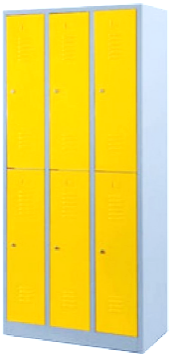 Skriňa 
4-boxová18skriňa 4- boxová so soklomrozmery (vonkajšie):
- hĺbka 490 – 500 mm
- šírka 800 mm
- výška bez sokla 1 800 mm
- výška sokla 50 – 150 mm
- šírka boxu 400 mmvyrobená z oceľového plechu hrúbky min 0,8 mm, zváraná povrchová úprava práškovým vypaľovaným lakomfarba korpusu: svetlá sivá (RAL 7035)farba dvierok: žltá (RAL 1018)cylindrický zámok 1-bodový, 2 kľúče od zámku + 1 ks generálny kľúčvešiaková tyč + 2 háčiky na šaty vetracie otvoryna dverách štítok pre vymeniteľnú menovku stav pri dodaní: zmontovaná 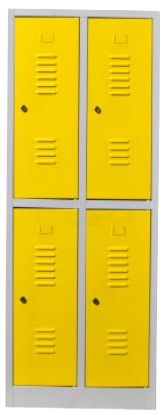 Skriňa 
2-boxová2skriňa 2-boxová so soklom rozmery (vonkajšie):
- hĺbka 490 – 500 mm
- šírka 400 mm
- výška bez sokla 1 800 mm
- výška sokla 50 – 150 mmvyrobená z oceľového plechu hrúbky min 0,8 mm, zváraná povrchová úprava práškovým vypaľovaným lakomfarba korpusu: svetlá sivá (RAL 7035)farba dvierok: žltá (RAL 1018)cylindrický zámok 1-bodový, 2 kľúče od zámku + 1 ks generálny kľúčvešiaková tyč + 2 háčiky na šaty vetracie otvoryna dverách štítok pre vymeniteľnú menovku stav pri dodaní: zmontovaná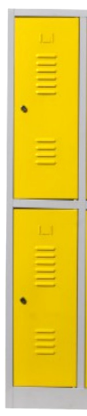 Box na obuv
(atyp)380vo všetkých skriniach v každom boxe box na obuv s rozmermi:šírka 300 mmvýška 330 mmnosnosť hornej časti boxu na obuv min. 7 kg (musí udržať školskú tašku)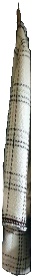 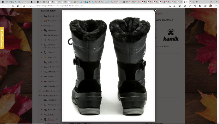 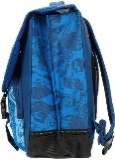 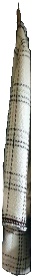 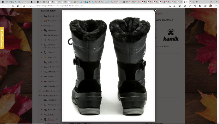 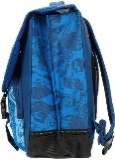 Podložka pod obuv380Plastová podložka pod obuv šírky 300 mm (musí sa zmestiť do boxu na obuv) s vyvýšenými okrajmi pre zabránenie vytekaniu vody mimo podložky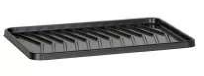 Predmet zákazkyNávrh: Celková cena 
za predmet zákazky 
v EUR bez DPHDPH v EURNávrh: Celková cena za predmet zákazky 
v EUR s DPHŠatňové skrine